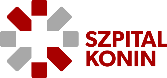 Wojewódzki Szpital Zespolonyim. dr. Romana Ostrzyckiego w Koninieul. Szpitalna 45, 62-504 KoninZAKŁAD PATOMORFOLOGII     tel.63240 45 60   fax. 63240 45 61SKIEROWANIE NA BADANIE HISTOPATOLOGICZNE/CYTOLOGICZNE  STANDARD				 CITO			 DILO………………………………………………………………………………………………Imię i nazwisko pacjentaPESELROZPOZNANIE KLINICZNE:Wywiad: choroby, nowotwory, operacje, data OM, badania obrazowe	wg ICD 10:BEZ LECZENIA / W TRAKCIE / PO LECZENIU	                      WYNIKI POPRZEDNICH BADAŃ HISTOPATOLOGICZNYCH:        wg ICD-O-3:	                     rozpoznanie histopatologiczne, nr badania   radioterapia                   chemioterapia   immunoterapia           farmakoterapia hormonoterapia           inne leczenie (jakie ?)SPOSÓB UTRWALANIA:   FORMALNA buforowana 10%			     Inne ……………………………………POBRANY MATERIAŁ*  1. Cała zmiana, 2. wycinek, 3. materiał pooperacyjnej, 4. wyskrobiny, 5. oligobiopsja, 6. płyn, 7. wymaz, 8. plwocina, 9. BAC, 10. BGI, 11, innyDATA POBRANIA MATERIAŁU                         GODZINA                           LICZBA POJEMNIKÓW JEDNOSTKA KIERUJĄCANAKLEJKA LABORATORIUMWYPEŁNIA LABORATORIUMNR POJEMNIKARODZAJ MATERIAŁU*TOPOGRAFIA / LOKALIZACJA (narząd, okolica)1234--:WYPEŁNIA LABORATORIUMDATADOSTARCZENIA MATERIAŁUPOBRANIA WYCINKÓWWYKONANIA PREPARATÓWPOBRANIA DODATKOWYCH WYCINKÓW